ГУБЕРНАТОР СТАВРОПОЛЬСКОГО КРАЯПОСТАНОВЛЕНИЕот 24 декабря 2010 г. N 750О ПОСТОЯННО ДЕЙСТВУЮЩЕМ КООРДИНАЦИОННОМ СОВЕЩАНИИПО ОБЕСПЕЧЕНИЮ ПРАВОПОРЯДКА В СТАВРОПОЛЬСКОМ КРАЕПРИ ГУБЕРНАТОРЕ СТАВРОПОЛЬСКОГО КРАЯВо исполнение Указа Президента Российской Федерации от 11 декабря 2010 года N 1535 "О дополнительных мерах по обеспечению правопорядка" и в целях организации взаимодействия территориальных органов федеральных органов исполнительной власти, органов исполнительной власти Ставропольского края, органов местного самоуправления муниципальных образований Ставропольского края, а также указанных органов с институтами гражданского общества и социально ориентированными некоммерческими организациями по вопросам обеспечения правопорядка в Ставропольском крае постановляю:1. Образовать постоянно действующее координационное совещание по обеспечению правопорядка в Ставропольском крае при Губернаторе Ставропольского края.2. Утвердить прилагаемые:2.1. Состав постоянно действующего координационного совещания по обеспечению правопорядка в Ставропольском крае при Губернаторе Ставропольского края по должностям.2.2. Положение о постоянно действующем координационном совещании по обеспечению правопорядка в Ставропольском крае при Губернаторе Ставропольского края.3. Контроль за выполнением настоящего постановления возложить на заместителя председателя Правительства Ставропольского края Ушакова С.Д.4. Настоящее постановление вступает в силу со дня его подписания.ГубернаторСтавропольского краяВ.В.ГАЕВСКИЙУтвержденпостановлениемГубернатора Ставропольского краяот 24 декабря 2010 г. N 750СОСТАВПОСТОЯННО ДЕЙСТВУЮЩЕГО КООРДИНАЦИОННОГО СОВЕЩАНИЯПО ОБЕСПЕЧЕНИЮ ПРАВОПОРЯДКА В СТАВРОПОЛЬСКОМ КРАЕПРИ ГУБЕРНАТОРЕ СТАВРОПОЛЬСКОГО КРАЯ ПО ДОЛЖНОСТЯМГубернатор Ставропольского края (председатель координационного совещания)Начальник управления по координации деятельности в сфере обеспечения общественной безопасности, законности и правопорядка в Ставропольском крае аппарата Правительства Ставропольского края (секретарь координационного совещания)Члены координационного совещания:Главный федеральный инспектор по Ставропольскому краю аппарата полномочного представителя Президента Российской Федерации в Северо-Кавказском федеральном округе (по согласованию)Заместитель председателя Правительства Ставропольского края, координирующий вопросы обеспечения общественной безопасности, законности и правопорядка на территории Ставропольского краяНачальник Главного управления Министерства внутренних дел Российской Федерации по Ставропольскому краю (по согласованию)Начальник Управления Федеральной службы безопасности Российской Федерации по Ставропольскому краю (по согласованию)Начальник Управления Федеральной службы войск национальной гвардии Российской Федерации по Ставропольскому краю (по согласованию)Начальник Управления Федеральной службы исполнения наказаний по Ставропольскому краю (по согласованию)Начальник Главного управления Министерства Российской Федерации по делам гражданской обороны, чрезвычайным ситуациям и ликвидации последствий стихийных бедствий по Ставропольскому краю (по согласованию)Руководитель Главного управления Федеральной службы судебных приставов по Ставропольскому краю - главный судебный пристав Ставропольского края (по согласованию)Председатель арбитражного суда Ставропольского края (по согласованию)Председатель Ставропольского краевого суда (по согласованию)Председатель Думы Ставропольского края (по согласованию)Руководитель следственного управления Следственного комитета Российской Федерации по Ставропольскому краю (по согласованию)Уполномоченный по защите прав предпринимателей в Ставропольском краеУтвержденопостановлениемГубернатора Ставропольского краяот 24 декабря 2010 г. N 750ПОЛОЖЕНИЕО ПОСТОЯННО ДЕЙСТВУЮЩЕМ КООРДИНАЦИОННОМ СОВЕЩАНИИПО ОБЕСПЕЧЕНИЮ ПРАВОПОРЯДКА В СТАВРОПОЛЬСКОМ КРАЕПРИ ГУБЕРНАТОРЕ СТАВРОПОЛЬСКОГО КРАЯI. Общие положения1. Постоянно действующее координационное совещание по обеспечению правопорядка в Ставропольском крае при Губернаторе Ставропольского края (далее - координационное совещание) является постоянно действующим коллегиальным совещательным органом, обеспечивающим взаимодействие территориальных органов федеральных органов исполнительной власти, органов исполнительной власти Ставропольского края и органов местного самоуправления муниципальных образований Ставропольского края (далее - органы местного самоуправления) в целях совершенствования деятельности по обеспечению правопорядка в Ставропольском крае.2. Координационное совещание формирует и возглавляет Губернатор Ставропольского края.3. В своей деятельности координационное совещание руководствуется Конституцией Российской Федерации, федеральными конституционными законами, федеральными законами, другими правовыми актами Российской Федерации, Уставом (Основным Законом) Ставропольского края, законами Ставропольского края и иными правовыми актами Ставропольского края, а также настоящим Положением.4. Положение о координационном совещании утверждается Губернатором Ставропольского края.II. Основные задачи, функции и правакоординационного совещания5. Основными задачами координационного совещания являются:1) обобщение и анализ информации о состоянии правопорядка в Ставропольском крае, а также прогнозирование тенденций развития ситуации в этой области;2) анализ эффективности деятельности территориальных органов внутренних дел, территориальных органов иных федеральных органов исполнительной власти, органов исполнительной власти Ставропольского края и органов местного самоуправления по обеспечению правопорядка в Ставропольском крае;3) разработка мер, направленных на обеспечение правопорядка в Ставропольском крае;4) организация взаимодействия территориальных органов федеральных органов исполнительной власти, органов исполнительной власти Ставропольского края и органов местного самоуправления, а также взаимодействия указанных органов с институтами гражданского общества и социально ориентированными некоммерческими организациями по вопросам обеспечения правопорядка в Ставропольском крае;5) решение иных задач, предусмотренных законодательством Российской Федерации в сфере обеспечения правопорядка.6. Основными функциями координационного совещания являются:1) координация деятельности территориальных органов федеральных органов исполнительной власти, органов исполнительной власти Ставропольского края и органов местного самоуправления при осуществлении ими мер, направленных на обеспечение правопорядка в Ставропольском крае;2) анализ состояния правопорядка в Ставропольском крае, выработка мер по усилению борьбы с преступностью;3) обработка и анализ информации о функционировании системы обеспечения правопорядка в Ставропольском крае, выработка рекомендаций по ее совершенствованию;4) оценка состояния защиты прав и свобод граждан, проживающих на территории Ставропольского края, выработка мер по обеспечению защиты конституционных прав и свобод человека и гражданина в сфере обеспечения правопорядка в Ставропольском крае;5) подготовка и внесение в установленном порядке предложений по вопросам, касающимся совершенствования нормативно-правового регулирования деятельности по обеспечению правопорядка, для направления их Губернатором Ставропольского края Президенту Российской Федерации, Заместителю Председателя Правительства Российской Федерации, полномочному представителю Президента Российской Федерации в Северо-Кавказском федеральном округе для принятия по ним решений по обеспечению правопорядка в Ставропольском крае.7. Координационное совещание имеет право:1) принимать в пределах своей компетенции решения, необходимые для организации и совершенствования взаимодействия территориальных органов федеральных органов исполнительной власти, органов государственной власти Ставропольского края, органов местного самоуправления в области обеспечения правопорядка в Ставропольском крае;2) заслушивать должностных лиц территориальных органов внутренних дел, территориальных органов иных федеральных органов исполнительной власти, органов исполнительной власти Ставропольского края и органов местного самоуправления о принимаемых ими мерах по обеспечению правопорядка в Ставропольском крае;3) вносить в установленном порядке предложения по входящим в компетенцию координационного совещания вопросам, требующим решения Губернатора Ставропольского края или Правительства Ставропольского края;4) осуществлять контроль в пределах компетенции за ходом выполнения решений координационного совещания.III. Состав координационного совещанияи порядок его формирования8. В состав координационного совещания входят председатель координационного совещания, секретарь координационного совещания и члены координационного совещания.9. Председателем координационного совещания по должности является Губернатор Ставропольского края.10. Секретарем координационного совещания по должности является начальник управления по координации деятельности в сфере обеспечения общественной безопасности, законности и правопорядка в Ставропольском крае аппарата Правительства Ставропольского края.(п. 10 в ред. постановления Губернатора Ставропольского края от 16.06.2011 N 432)11. При необходимости на заседания координационного совещания по решению его председателя могут быть приглашены руководители иных территориальных органов федеральных органов исполнительной власти, органов исполнительной власти Ставропольского края, органов местного самоуправления, организаций.IV. Порядок работы координационного совещания12. Заседания координационного совещания проводятся не реже одного раза в квартал либо при необходимости безотлагательного рассмотрения вопросов, входящих в его компетенцию.13. Председатель координационного совещания:1) руководит работой координационного совещания;2) определяет дату, время и место проведения заседания координационного совещания, утверждает повестку дня заседания координационного совещания;3) подписывает протоколы и другие документы координационного совещания.14. Секретарь координационного совещания:1) формирует повестку дня заседания координационного совещания, организует подготовку материалов к его заседаниям;2) оповещает членов координационного совещания о заседаниях координационного совещания и о повестке дня заседания координационного совещания;(пп. 2 в ред. постановления Губернатора Ставропольского края от 22.11.2013 N 873)3) оформляет протокол координационного совещания, проводит консультации с членами координационного совещания.15. Члены координационного совещания присутствуют на заседаниях координационного совещания лично. Делегирование членом координационного совещания своих полномочий в координационном совещании своим заместителям по должности допускается только по согласованию с председателем координационного совещания.16. Решения координационного совещания принимаются простым большинством голосов присутствующих на его заседании членов координационного совещания.Члены координационного совещания обладают равными правами при принятии решения.17. Решения координационного совещания оформляются правовыми актами Губернатора Ставропольского края, а в необходимых случаях правовыми актами Правительства Ставропольского края. По вопросам, требующим оперативного решения, координационное совещание дает поручения.18. При рассмотрении вопросов обеспечения правопорядка в конкретном муниципальном образовании Ставропольского края на заседание координационного совещания могут быть приглашены с правом совещательного голоса руководители органов местного самоуправления.V. Обеспечение деятельности координационного совещания19. Организационно-техническое обеспечение деятельности координационного совещания осуществляется управлением по координации деятельности в сфере обеспечения общественной безопасности, законности и правопорядка в Ставропольском крае аппарата Правительства Ставропольского края.(п. 19 в ред. постановления Губернатора Ставропольского края от 16.06.2011 N 432)20. Информационное обеспечение деятельности координационного совещания осуществляют территориальные органы федеральных органов исполнительной власти, органы исполнительной власти Ставропольского края, органы местного самоуправления.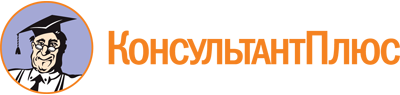 Постановление Губернатора Ставропольского края от 24.12.2010 N 750
(ред. от 21.09.2023)
"О постоянно действующем координационном совещании по обеспечению правопорядка в Ставропольском крае при Губернаторе Ставропольского края"
(вместе с "Положением о постоянно действующем координационном совещании по обеспечению правопорядка в Ставропольском крае при Губернаторе Ставропольского края")Документ предоставлен КонсультантПлюс

www.consultant.ru

Дата сохранения: 05.12.2023
 Список изменяющих документов(в ред. постановлений Губернатора Ставропольского краяот 03.02.2011 N 40, от 16.06.2011 N 432, от 12.09.2011 N 675,от 01.11.2012 N 747, от 22.11.2013 N 873, от 05.05.2016 N 216,от 23.06.2017 N 304, от 23.01.2018 N 25, от 23.03.2021 N 127,от 10.12.2021 N 546, от 21.11.2022 N 487, от 21.09.2023 N 481)Список изменяющих документов(в ред. постановлений Губернатора Ставропольского краяот 03.02.2011 N 40, от 16.06.2011 N 432, от 12.09.2011 N 675,от 01.11.2012 N 747, от 22.11.2013 N 873, от 05.05.2016 N 216,от 23.06.2017 N 304, от 23.01.2018 N 25, от 23.03.2021 N 127,от 10.12.2021 N 546, от 21.11.2022 N 487, от 21.09.2023 N 481)Список изменяющих документов(в ред. постановлений Губернатора Ставропольского краяот 16.06.2011 N 432, от 22.11.2013 N 873)